      TRIO New MexicoREIMBURSEMENT FORMPLEASE NOTE:  for documentation purposes and accountability, this form must be accompanied with the appropriate receipts.  Failure to submit receipts, invoices and the correctly completed form in a timely fashion could result in revocation of privileges.
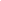 Mailing Address: _____________________________________ City: _________________ State:__________________ Zip Code: _______________  Phone Number: _____________________    Email: _________________________________________________________________________    	____________________________________________
Officer’s Signature				Date		Treasurer’s Signature				Date	 You may email the form to Maria Anchondo at maria76617@unm.edu; however, mail original with receipts to:

Maria Anchondo, TRIO New Mexico Treasurer
TRIO Educational Opportunity Center (EOC)University of New Mexico
1 University of New Mexico, MSC06 3715 Albuquerque, NM 87131
Contact:  maria76617@unm.edu or by phone to 505-277-4382TREASURER ONLY: ______Hand-Delivered ______Mailed ______ Posted to AccountVoucher/Check #: ________________	Date: _____/_____/_____   Initials: _________ Reimbursement To:      Bernadine Booky, PresidentMonth: (check appropriate)Vacant, President-Elect  Greg Dobbins, SecretaryMaria Anchondo, TreasurerOther: _________________Invoice Receipt DateTrip/EventDescription of Expense(Budget Line Item and Purpose)Missing Receipt (Check if NOT attached)AmountTOTAL CHARGES (Should be EQUAL to your charges on ATM/Debit Card receipts)TOTAL CHARGES (Should be EQUAL to your charges on ATM/Debit Card receipts)TOTAL CHARGES (Should be EQUAL to your charges on ATM/Debit Card receipts)TOTAL CHARGES (Should be EQUAL to your charges on ATM/Debit Card receipts)